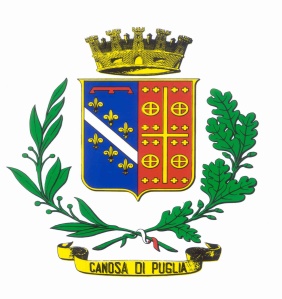    Città di Canosa di Puglia                   Provincia Barletta – Andria – Trani           I Settore: Cultura, Pubblica Istruzione, Politiche Sociali---------------------“CARTA SOLIDALE PER ACQUISTI DI BENI DI PRIMA NECESSITÀ"Decreto del Ministero dell'agricoltura, della sovranità alimentare e delle foreste e del Ministero dell'economia e delle finanze del 18 aprile 2023ELENCO SOGGETTI BENEFICIARINumerazioneprotocollo DSUdata nascita1.INPS-ISEE-2023-09097834I-0023/09/2002INPS-ISEE-2023-03314775W-0025/12/1981INPS-ISEE-2023-03418735N-0008/08/1989INPS-ISEE-2023-01420142I-0029/08/1975INPS-ISEE-2023-04247112A-0018/10/1975INPS-ISEE-2023-04720072J-0021/08/1975INPS-ISEE-2023-03106345J-0003/03/1978INPS-ISEE-2023-03794284F-0029/01/1980INPS-ISEE-2023-04182358N-0010/04/1969INPS-ISEE-2023-06390627E-0020/07/1973INPS-ISEE-2023-02203400F-0009/05/1971INPS-ISEE-2023-04715431D-0004/03/1975INPS-ISEE-2023-00675732W-0025/02/1972INPS-ISEE-2023-04557528L-0003/03/1978INPS-ISEE-2023-05328658F-0018/01/1977INPS-ISEE-2023-06766739K-0017/11/1979INPS-ISEE-2023-01685016G-0008/07/1976INPS-ISEE-2023-01016595G-0012/06/1981INPS-ISEE-2023-09061283C-0020/07/1977INPS-ISEE-2023-03794188I-0009/07/1967INPS-ISEE-2023-05643724N-0011/12/1970INPS-ISEE-2023-04547130T-0028/11/1976INPS-ISEE-2023-04409416P-0009/11/1970INPS-ISEE-2023-01564234D-0002/09/1979INPS-ISEE-2023-05661541P-0003/10/1968INPS-ISEE-2023-06743059R-0012/07/1967INPS-ISEE-2023-04715467R-0001/12/1974INPS-ISEE-2023-05985919M-0011/09/1981INPS-ISEE-2023-02431857W-0024/04/1971INPS-ISEE-2023-01564272G-0027/06/1977INPS-ISEE-2023-02832276W-0028/06/1977INPS-ISEE-2023-06328529O-0025/05/1976INPS-ISEE-2023-03106193B-0003/11/1972INPS-ISEE-2023-08343394R-0026/09/2003INPS-ISEE-2023-03688290L-0008/04/1976INPS-ISEE-2023-05920447N-0008/04/1981INPS-ISEE-2023-02270263J-0019/05/1962INPS-ISEE-2023-06400983W-0006/05/1979INPS-ISEE-2023-02888866M-0024/09/1981INPS-ISEE-2023-04721709W-0022/08/1975INPS-ISEE-2023-00480521M-0022/07/1976INPS-ISEE-2023-03763661Q-0011/09/1976INPS-ISEE-2023-03452217T-0029/03/1976INPS-ISEE-2023-03672351G-0025/06/1979INPS-ISEE-2023-05993944Y-0005/12/1970INPS-ISEE-2023-06853416E-0027/03/1980INPS-ISEE-2023-01817848F-0007/12/1987INPS-ISEE-2023-04774352Q-0007/06/1979INPS-ISEE-2023-05430872C-0024/09/1972INPS-ISEE-2023-03499620E-0030/01/1974INPS-ISEE-2023-06390766F-0031/07/1975INPS-ISEE-2023-05317698X-0010/12/1974INPS-ISEE-2023-04869864U-0006/03/1969INPS-ISEE-2023-00371371J-0021/11/1976INPS-ISEE-2023-05382333G-0012/02/1978INPS-ISEE-2023-02419528N-0023/10/1976INPS-ISEE-2023-07240185G-0002/08/1973INPS-ISEE-2023-02474218P-0007/04/1970INPS-ISEE-2023-06064787V-0007/11/1969INPS-ISEE-2023-07734501G-0014/04/1975INPS-ISEE-2023-01429068W-0007/08/1974INPS-ISEE-2023-01964362N-0003/12/1968INPS-ISEE-2023-06397244O-0029/07/1980INPS-ISEE-2023-01181730A-0004/02/1979INPS-ISEE-2023-05189946S-0007/07/1977INPS-ISEE-2023-08401701A-0008/12/1975INPS-ISEE-2023-07248236Q-0003/05/1973INPS-ISEE-2023-03705368Q-0012/12/1975INPS-ISEE-2023-02559741E-0009/09/1985INPS-ISEE-2023-01587618L-0022/06/1965INPS-ISEE-2023-02424054A-0025/04/1978INPS-ISEE-2023-01202598G-0003/04/1963INPS-ISEE-2023-02203339J-0017/06/1967INPS-ISEE-2023-06548729Z-0017/02/1971INPS-ISEE-2023-03610822J-0024/11/1971INPS-ISEE-2023-07463585V-0011/09/1976INPS-ISEE-2023-05737753F-0016/11/1972INPS-ISEE-2023-01477678I-0018/05/1969INPS-ISEE-2023-05401043Y-0025/04/1969INPS-ISEE-2023-01239994F-0018/03/1980INPS-ISEE-2023-04459341W-0021/07/1966INPS-ISEE-2023-07465882I-0030/04/1964INPS-ISEE-2023-07866491Z-0022/09/1972INPS-ISEE-2023-05867544X-0004/09/1972INPS-ISEE-2023-03512384H-0017/12/1973INPS-ISEE-2023-05947705F-0030/08/1970INPS-ISEE-2023-02810828C-0010/09/1970INPS-ISEE-2023-04591899U-0026/05/1969INPS-ISEE-2023-06617953F-0009/11/1965INPS-ISEE-2023-06671975Z-0010/07/1978INPS-ISEE-2023-04083476Q-0024/09/1970INPS-ISEE-2023-05957873K-0010/10/1965INPS-ISEE-2023-00923622T-0016/08/1973INPS-ISEE-2023-04954422W-0008/10/1964INPS-ISEE-2023-03837648X-0028/09/1970INPS-ISEE-2023-01438076C-0029/01/1974INPS-ISEE-2023-05892563V-0007/08/1968INPS-ISEE-2023-08302826C-0004/01/1973INPS-ISEE-2023-06064789I-0003/09/1976INPS-ISEE-2023-05994451F-0028/04/1973INPS-ISEE-2023-01960985V-0013/10/1974INPS-ISEE-2023-04809425Q-0004/12/1970INPS-ISEE-2023-01946049E-0021/09/1970INPS-ISEE-2023-03120373U-0003/08/1974INPS-ISEE-2023-04443275C-0023/05/1973INPS-ISEE-2023-04699365S-0001/12/1975INPS-ISEE-2023-07309900P-0028/08/1961INPS-ISEE-2023-01072205Y-0018/07/1980INPS-ISEE-2023-06300400X-0002/10/1970INPS-ISEE-2023-06623023J-0023/09/1975INPS-ISEE-2023-04527849X-0013/01/1973INPS-ISEE-2023-03376539L-0015/08/1965INPS-ISEE-2023-05733961R-0010/11/1987INPS-ISEE-2023-04616429Q-0027/04/1979INPS-ISEE-2023-02711144M-0029/12/1976INPS-ISEE-2023-05822688X-0024/07/1977INPS-ISEE-2023-06700624D-0027/08/1971INPS-ISEE-2023-00055723J-0020/02/1977INPS-ISEE-2023-03471516G-0014/07/1975INPS-ISEE-2023-08147305P-0003/06/1973INPS-ISEE-2023-03163597R-0003/06/1976INPS-ISEE-2023-03636662Q-0018/12/1974INPS-ISEE-2023-02161784C-0002/06/1973INPS-ISEE-2023-00800577G-0013/06/1975INPS-ISEE-2023-06133150U-0003/06/1991INPS-ISEE-2023-02202615K-0023/05/1971INPS-ISEE-2023-02329741P-0015/03/1978INPS-ISEE-2023-06441723G-0030/03/1970INPS-ISEE-2023-05180617P-0022/08/1971INPS-ISEE-2023-04759459Y-0015/03/1977INPS-ISEE-2023-06620667E-0006/02/1967INPS-ISEE-2023-05185083W-0008/04/1966INPS-ISEE-2023-03735444W-0020/03/1978INPS-ISEE-2023-04597054R-0016/07/1973INPS-ISEE-2023-07896331F-0028/09/1971INPS-ISEE-2023-01219068G-0009/10/1975INPS-ISEE-2023-08597801V-0004/05/1967INPS-ISEE-2023-01177994V-0024/02/1969INPS-ISEE-2023-04383524C-0008/01/1973INPS-ISEE-2023-01006459D-0019/02/1976INPS-ISEE-2023-06248081C-0009/06/1967INPS-ISEE-2023-02628740C-0021/04/1976INPS-ISEE-2023-03150618T-0002/03/1973INPS-ISEE-2023-06244698X-0030/01/1974INPS-ISEE-2023-07387037O-0009/12/1986INPS-ISEE-2023-02971031B-0009/05/1972INPS-ISEE-2023-03574543N-0016/04/1991INPS-ISEE-2023-03163640B-0009/10/1972INPS-ISEE-2023-04724137P-0001/03/1978INPS-ISEE-2023-00923576Q-0025/12/1972INPS-ISEE-2023-05106340U-0012/09/1969INPS-ISEE-2023-05644298V-0027/08/1976INPS-ISEE-2023-06616933R-0019/04/1972INPS-ISEE-2023-02888893M-0017/07/1964INPS-ISEE-2023-05020928H-0002/03/1974INPS-ISEE-2023-05336043T-0005/07/1969INPS-ISEE-2023-01172656P-0014/02/1975INPS-ISEE-2023-06568289K-0025/01/1986INPS-ISEE-2023-07126951N-0003/01/1964INPS-ISEE-2023-01960929L-0001/05/1979INPS-ISEE-2023-03802960P-0026/01/1977INPS-ISEE-2023-04247162H-0002/11/1951INPS-ISEE-2023-03837627L-0001/07/1970INPS-ISEE-2023-06244345P-0009/11/1970INPS-ISEE-2023-04696906I-0019/03/1974INPS-ISEE-2023-04546328Q-0009/07/1970INPS-ISEE-2023-03880050T-0026/03/1979INPS-ISEE-2023-01110196U-0010/08/1978INPS-ISEE-2023-01805013K-0016/06/1962INPS-ISEE-2023-02568916F-0003/11/1974INPS-ISEE-2023-02209267P-0001/09/1976INPS-ISEE-2023-08196381L-0013/04/1972INPS-ISEE-2023-08649029V-0008/11/1971INPS-ISEE-2023-04781096O-0009/02/2000INPS-ISEE-2023-01768777Y-0013/08/1975INPS-ISEE-2023-08572312P-0120/12/1961INPS-ISEE-2023-01535778L-0023/01/1971INPS-ISEE-2023-01973448L-0020/08/1953INPS-ISEE-2023-03883067O-0018/09/1949INPS-ISEE-2023-05081788F-0027/03/1986INPS-ISEE-2023-00385024J-0014/04/1976INPS-ISEE-2023-04363039P-0018/09/1958INPS-ISEE-2023-09097058V-0025/03/1980INPS-ISEE-2023-01269934R-0030/04/1973INPS-ISEE-2023-04957456I-0019/05/1951INPS-ISEE-2023-05007174T-0027/11/1994INPS-ISEE-2023-08329353E-0024/07/1971INPS-ISEE-2023-03984231W-0024/12/1974INPS-ISEE-2023-00800404S-0023/02/1965INPS-ISEE-2023-06989291K-0030/03/1968INPS-ISEE-2023-04363032A-0025/03/1972INPS-ISEE-2023-04765028Q-0029/03/1963INPS-ISEE-2023-05345680N-0020/07/1978INPS-ISEE-2023-02077298O-0003/02/1974INPS-ISEE-2023-08909805X-0023/07/1959INPS-ISEE-2023-08429208E-0016/05/1954INPS-ISEE-2023-05460623H-0023/07/1978INPS-ISEE-2023-00261121X-0015/01/1971INPS-ISEE-2023-01141788W-0025/10/1966INPS-ISEE-2023-08580469I-0001/01/1964INPS-ISEE-2023-03486097F-0019/11/1968INPS-ISEE-2023-00191760T-0001/02/1960INPS-ISEE-2023-08815648I-0025/03/1968INPS-ISEE-2023-00926783O-0018/03/1967INPS-ISEE-2023-07707152C-0026/09/1967INPS-ISEE-2023-07049793X-0007/02/1971INPS-ISEE-2023-01989584K-0014/06/1967INPS-ISEE-2023-01613119J-0004/03/1958INPS-ISEE-2023-02585087O-0009/03/1972INPS-ISEE-2023-01543632T-0124/03/1957INPS-ISEE-2023-01183377W-0023/07/1959INPS-ISEE-2023-07947955M-0010/06/1969INPS-ISEE-2023-01760765Q-0026/02/1982INPS-ISEE-2023-08876319S-0001/12/1974INPS-ISEE-2023-01029018A-0005/08/1971INPS-ISEE-2023-05264882O-0014/09/1979INPS-ISEE-2023-00462132K-0017/05/1970INPS-ISEE-2023-03163613B-0012/04/1961INPS-ISEE-2023-03315730J-0009/05/1970INPS-ISEE-2023-07126940C-0003/12/1963INPS-ISEE-2023-03967226O-0003/10/1968INPS-ISEE-2023-03499016Q-0031/10/1981INPS-ISEE-2023-03355637Q-0005/01/1975INPS-ISEE-2023-01827100U-0007/01/1978INPS-ISEE-2023-05349282E-0017/08/1983INPS-ISEE-2023-05694038O-0017/04/1974INPS-ISEE-2023-03505472H-0025/12/1974INPS-ISEE-2023-03899274S-0013/05/1965INPS-ISEE-2023-01442661T-0018/01/1961INPS-ISEE-2023-08727993U-0028/04/1973INPS-ISEE-2023-02067751P-0004/05/1971INPS-ISEE-2023-01684196O-0029/04/1966INPS-ISEE-2023-02003373K-0012/03/1969INPS-ISEE-2023-05382318W-0019/05/1970INPS-ISEE-2023-00575173P-0014/09/1965INPS-ISEE-2023-07228584L-0029/04/1993INPS-ISEE-2023-03906865F-0007/11/1962INPS-ISEE-2023-00552781P-0022/08/1971INPS-ISEE-2023-03973212G-0029/11/1959INPS-ISEE-2023-04842383Q-0001/06/1949INPS-ISEE-2023-07606238Q-0008/03/1963INPS-ISEE-2023-05741812P-0022/11/1946INPS-ISEE-2023-04714289O-0013/06/1958INPS-ISEE-2023-08800533G-0006/11/1967INPS-ISEE-2023-05916410H-0004/12/1958INPS-ISEE-2023-01833566Q-0005/03/1964INPS-ISEE-2023-07001620S-0006/07/1975INPS-ISEE-2023-03912136D-0017/06/1965INPS-ISEE-2023-08133335H-0028/02/1967INPS-ISEE-2023-06731640G-0008/05/1966INPS-ISEE-2023-06842642Q-0011/02/1954INPS-ISEE-2023-02559333W-0027/11/1948INPS-ISEE-2023-03078473Q-0028/12/1950INPS-ISEE-2023-01257843W-0025/07/1958INPS-ISEE-2023-01477700H-0018/10/1949INPS-ISEE-2023-03106357D-0012/08/1978INPS-ISEE-2023-05039160T-0031/10/1966INPS-ISEE-2023-01423708D-0022/05/1980INPS-ISEE-2023-07325451G-0030/11/1967INPS-ISEE-2023-02889112N-0022/08/1970INPS-ISEE-2023-08434531P-0019/02/1971INPS-ISEE-2023-04135729N-0021/08/1962INPS-ISEE-2023-03746765V-0019/10/1980INPS-ISEE-2023-03360985R-0005/01/1951INPS-ISEE-2023-08841602C-0005/03/1959INPS-ISEE-2023-08693981K-0029/01/1962INPS-ISEE-2023-04091493W-0013/12/1957INPS-ISEE-2023-00174033K-0010/01/1971INPS-ISEE-2023-06380494R-0013/11/1975INPS-ISEE-2023-04353706P-0029/10/1961INPS-ISEE-2023-01231955H-0028/12/1968INPS-ISEE-2023-03541437G-0020/10/1954INPS-ISEE-2023-03903104M-0020/07/1965INPS-ISEE-2023-05060271A-0007/09/1939INPS-ISEE-2023-02333228B-0017/07/1949INPS-ISEE-2023-05834257R-0020/07/1957INPS-ISEE-2023-01709559L-0018/02/1978INPS-ISEE-2023-02450356D-0019/07/1972INPS-ISEE-2023-07799608M-0024/10/1961INPS-ISEE-2023-04519889K-0015/11/1981INPS-ISEE-2023-04839728Z-0015/07/1967INPS-ISEE-2023-07595628S-0019/12/1973INPS-ISEE-2023-01147067H-0022/04/1965INPS-ISEE-2023-07848071O-0031/07/1971INPS-ISEE-2023-04407024A-0022/10/1972INPS-ISEE-2023-09082725E-0023/09/1963INPS-ISEE-2023-04849092L-0030/04/1961INPS-ISEE-2023-05791716L-0013/02/1963INPS-ISEE-2023-07707170C-0020/07/1958INPS-ISEE-2023-07792462F-0028/09/1954INPS-ISEE-2023-08675369K-0012/06/1990INPS-ISEE-2023-04625030M-0022/02/1957INPS-ISEE-2023-06064794L-0011/05/1964INPS-ISEE-2023-01984214C-0001/03/1966INPS-ISEE-2023-01564153D-0013/02/1962INPS-ISEE-2023-09058190Q-0002/01/1960INPS-ISEE-2023-03593940E-0014/11/1970INPS-ISEE-2023-08537200D-0002/10/1969INPS-ISEE-2023-07520641D-0029/01/1941INPS-ISEE-2023-08395695U-0025/05/1959INPS-ISEE-2023-05182952Q-0009/06/1966INPS-ISEE-2023-08629206E-0028/05/1975INPS-ISEE-2023-06514916Q-0017/05/1971INPS-ISEE-2023-02211745J-0028/09/1972INPS-ISEE-2023-03106302Z-0017/04/1976INPS-ISEE-2023-01219087P-0017/09/1949INPS-ISEE-2023-01843361H-0021/01/1968INPS-ISEE-2023-07813593L-0014/09/1963INPS-ISEE-2023-04271195C-0012/11/1968INPS-ISEE-2023-05493339L-0001/09/1968INPS-ISEE-2023-04642497L-0018/04/1971INPS-ISEE-2023-03893194F-0011/02/1953INPS-ISEE-2023-01037633B-0009/11/1982INPS-ISEE-2023-08201256T-0010/11/1961INPS-ISEE-2023-03284906Q-0030/08/1973INPS-ISEE-2023-02585099V-0002/02/1963INPS-ISEE-2023-08373036W-0001/04/1967INPS-ISEE-2023-03968084V-0022/05/1972INPS-ISEE-2023-01378236W-0030/09/1958INPS-ISEE-2023-05694043N-0005/03/1963INPS-ISEE-2023-08443638L-0011/11/1959INPS-ISEE-2023-05956849M-0031/07/1962INPS-ISEE-2023-05485456F-0005/09/1969INPS-ISEE-2023-01833623H-0031/05/1979INPS-ISEE-2023-06632705C-0006/07/1964INPS-ISEE-2023-04854349F-0026/12/1959INPS-ISEE-2023-01248472P-0024/01/1976INPS-ISEE-2023-03794194F-0010/02/1969INPS-ISEE-2023-01209204K-0001/01/1972INPS-ISEE-2023-02109626H-0012/07/1968INPS-ISEE-2023-01237231U-0031/01/1973INPS-ISEE-2023-05799870U-0023/10/1950INPS-ISEE-2023-04774347L-0018/05/1967INPS-ISEE-2023-01892428R-0002/04/1970INPS-ISEE-2023-05512706H-0018/02/1975INPS-ISEE-2023-05319196R-0002/11/1984INPS-ISEE-2023-07232320U-0031/01/1967INPS-ISEE-2023-07543382Q-0010/05/1956INPS-ISEE-2023-01699688A-0012/03/1968INPS-ISEE-2023-08469374Z-0027/08/1965INPS-ISEE-2023-02016631U-0021/01/1976INPS-ISEE-2023-06502270J-0011/08/1963INPS-ISEE-2023-05588741V-0006/04/1957INPS-ISEE-2023-08434527E-0007/05/1970INPS-ISEE-2023-04544412T-0010/05/1981INPS-ISEE-2023-02536844Q-0016/04/1967INPS-ISEE-2023-06954645X-0031/03/1998INPS-ISEE-2023-06385255R-0001/01/1990INPS-ISEE-2023-00972322D-0029/05/1947INPS-ISEE-2023-03997761S-0027/01/1969INPS-ISEE-2023-02910803B-0017/01/1967INPS-ISEE-2023-04936158L-0030/11/1973INPS-ISEE-2023-03707962R-0004/06/1965INPS-ISEE-2023-07380985I-0004/02/1979INPS-ISEE-2023-09049333N-0025/11/1986INPS-ISEE-2023-01989588J-0014/11/1945INPS-ISEE-2023-05496612E-0014/12/1966INPS-ISEE-2023-06823585F-0023/01/1984INPS-ISEE-2023-06231646P-0016/10/1970INPS-ISEE-2023-03917917F-0009/12/1970INPS-ISEE-2023-08159727X-0029/01/1958INPS-ISEE-2023-03078480W-0003/01/1967INPS-ISEE-2023-06390785V-0003/10/1968INPS-ISEE-2023-04966123N-0013/10/1968INPS-ISEE-2023-02313507A-0014/12/1976INPS-ISEE-2023-00819026H-0014/06/1972INPS-ISEE-2023-00908225H-0002/10/1965INPS-ISEE-2023-03499168I-0011/03/1972INPS-ISEE-2023-05349647V-0025/10/1971INPS-ISEE-2023-06631028H-0024/03/1968INPS-ISEE-2023-00552683C-0005/03/1970INPS-ISEE-2023-00304795P-0012/05/1984INPS-ISEE-2023-02013306Z-0013/12/1972INPS-ISEE-2023-04549198I-0014/06/1972INPS-ISEE-2023-02095655Q-0007/12/1971INPS-ISEE-2023-00542018M-0006/01/1953INPS-ISEE-2023-07305566Q-0009/02/1961INPS-ISEE-2023-08594670X-0025/09/1972INPS-ISEE-2023-03227607G-0027/06/1962INPS-ISEE-2023-03106142Y-0014/02/1989INPS-ISEE-2023-06064781Q-0022/03/1946INPS-ISEE-2023-01477685V-0016/04/1950INPS-ISEE-2023-02505962C-0020/11/1965INPS-ISEE-2023-08452501D-0001/05/1937INPS-ISEE-2023-02349962O-0011/03/1977INPS-ISEE-2023-03996067I-0002/08/1979INPS-ISEE-2023-06103983W-0007/01/1964INPS-ISEE-2023-03917360C-0024/09/1964INPS-ISEE-2023-05098742O-0007/10/1951INPS-ISEE-2023-00934196Q-0003/11/1968INPS-ISEE-2023-08374038E-0031/07/1977INPS-ISEE-2023-09002565G-0024/06/1939INPS-ISEE-2023-05147639O-0018/01/1965INPS-ISEE-2023-02188311T-0009/12/1953INPS-ISEE-2023-07650842Q-0008/07/1969INPS-ISEE-2023-07078679K-0005/11/1975INPS-ISEE-2023-02580837E-0003/01/1969INPS-ISEE-2023-03593979U-0017/12/1969INPS-ISEE-2023-08293858Y-0017/04/1952INPS-ISEE-2023-05978403L-0020/11/1937INPS-ISEE-2023-08043328P-0011/12/1960INPS-ISEE-2023-01696449X-0031/01/1979INPS-ISEE-2023-02555989Y-0005/05/1959INPS-ISEE-2023-04409421T-0026/01/1971INPS-ISEE-2023-06248580E-0008/10/1992INPS-ISEE-2023-08273258O-0009/02/1967INPS-ISEE-2023-02701751B-0015/09/1946INPS-ISEE-2023-04774360N-0015/03/1959INPS-ISEE-2023-06774477S-0008/07/1970INPS-ISEE-2023-03106341K-0027/10/1994INPS-ISEE-2023-01377600T-0001/04/1966INPS-ISEE-2023-06520851G-0026/12/1972INPS-ISEE-2023-05239258R-0023/05/1985INPS-ISEE-2023-08619624L-0011/04/1972INPS-ISEE-2023-03106120X-0006/03/1968INPS-ISEE-2023-04639410G-0005/01/1953INPS-ISEE-2023-05036515D-0024/03/1964INPS-ISEE-2023-06749748U-0030/03/1968INPS-ISEE-2023-04257136P-0003/03/1974INPS-ISEE-2023-01726772Q-0005/11/1957INPS-ISEE-2023-07962115N-0031/07/1963INPS-ISEE-2023-08125460H-0023/01/1962INPS-ISEE-2023-04716735E-0010/04/1960INPS-ISEE-2023-04244027B-0027/10/1994INPS-ISEE-2023-02889031N-0012/10/1964INPS-ISEE-2023-05027764N-0001/01/1972INPS-ISEE-2023-07175057Q-0012/12/1971INPS-ISEE-2023-05748114W-0015/10/1958INPS-ISEE-2023-02295683O-0001/05/1952INPS-ISEE-2023-02585230D-0016/02/1966INPS-ISEE-2023-03017978O-0013/12/1976INPS-ISEE-2023-08980008E-0004/09/1965INPS-ISEE-2023-06305481G-0019/12/1953INPS-ISEE-2023-08850870L-0028/05/1978INPS-ISEE-2023-08403454P-0001/05/1984INPS-ISEE-2023-06572171C-0029/11/1964INPS-ISEE-2023-06366595I-0018/05/1964INPS-ISEE-2023-05799865B-0022/02/1969INPS-ISEE-2023-03837653O-0012/05/1966INPS-ISEE-2023-07837071E-0014/04/2000INPS-ISEE-2023-07036968X-0011/08/1962INPS-ISEE-2023-06700632T-0014/12/1963INPS-ISEE-2023-06548724L-0005/03/1951INPS-ISEE-2023-05333454G-0025/02/1970INPS-ISEE-2023-03282350B-0022/02/1960INPS-ISEE-2023-06916850O-0016/06/1971INPS-ISEE-2023-07232418G-0005/06/1971INPS-ISEE-2023-06049324P-0022/11/1959INPS-ISEE-2023-05694015W-0002/01/1976INPS-ISEE-2023-06431879V-0019/06/1967INPS-ISEE-2023-06740551P-0009/04/1972INPS-ISEE-2023-05052195G-0012/03/1969INPS-ISEE-2023-08093699K-0004/12/1965INPS-ISEE-2023-05020933J-0004/04/1971INPS-ISEE-2023-04846374L-0029/08/1961INPS-ISEE-2023-02003912Y-0026/10/1969INPS-ISEE-2023-07327423P-0030/01/1960INPS-ISEE-2023-04104524M-0028/10/1969INPS-ISEE-2023-04942942R-0009/02/1968INPS-ISEE-2023-05626515W-0003/07/1966INPS-ISEE-2023-05872746X-0025/03/1964INPS-ISEE-2023-03837637F-0018/09/1973INPS-ISEE-2023-08536616O-0001/07/1973INPS-ISEE-2023-02100208X-0010/09/1962INPS-ISEE-2023-06004576P-0028/09/1980INPS-ISEE-2023-03106264J-0002/02/1965INPS-ISEE-2023-01394884F-0025/07/1947INPS-ISEE-2023-07536164Q-0003/12/1970INPS-ISEE-2023-07566091R-0002/06/1981INPS-ISEE-2023-04254835N-0014/06/1960INPS-ISEE-2023-08157285L-0009/05/1970INPS-ISEE-2023-04244034A-0010/04/1958INPS-ISEE-2023-03778827S-0006/02/1966INPS-ISEE-2023-05911690N-0022/03/1966INPS-ISEE-2023-03247724C-0029/09/1965INPS-ISEE-2023-03896766U-0022/05/1971INPS-ISEE-2023-06331425T-0009/06/1973INPS-ISEE-2023-08598274Y-0031/03/1967INPS-ISEE-2023-02011747J-0015/07/1976INPS-ISEE-2023-08136497V-0028/12/1993INPS-ISEE-2023-07148771O-0025/01/1968INPS-ISEE-2023-03016289C-0005/02/1971INPS-ISEE-2023-01632974Q-0001/10/1971INPS-ISEE-2023-02817557O-0030/06/1967INPS-ISEE-2023-05036331A-0028/06/1974INPS-ISEE-2023-02711043K-0020/03/1975INPS-ISEE-2023-07054137G-0015/02/1970INPS-ISEE-2023-05716484O-0013/11/1986INPS-ISEE-2023-03708435W-0023/03/1977INPS-ISEE-2023-03716088E-0021/09/1975INPS-ISEE-2023-01667046W-0010/07/1977INPS-ISEE-2023-02381030Y-0009/09/1977INPS-ISEE-2023-02225237B-0005/05/1980INPS-ISEE-2023-00573143B-0131/01/1976INPS-ISEE-2023-03444186W-0025/09/1961INPS-ISEE-2023-00935590N-0005/05/1975INPS-ISEE-2023-01266743C-0005/03/1989INPS-ISEE-2023-01965074Q-0017/03/1982INPS-ISEE-2023-02077254G-0019/03/1975INPS-ISEE-2023-00219244J-0008/03/1976INPS-ISEE-2023-01298845F-0024/12/1986INPS-ISEE-2023-02516989I-0021/06/1980INPS-ISEE-2023-01683066W-0025/08/1983INPS-ISEE-2023-07010172K-0030/01/1983INPS-ISEE-2023-01373294C-0024/06/1987INPS-ISEE-2023-00716271T-0029/06/1982INPS-ISEE-2023-07067775X-0017/02/1991INPS-ISEE-2023-01817832W-0007/04/1969INPS-ISEE-2023-05579728Y-0023/06/1980INPS-ISEE-2023-03512712A-0010/08/1970INPS-ISEE-2023-04150172M-0010/02/1985INPS-ISEE-2023-07799598P-0008/06/1980INPS-ISEE-2023-01686940R-0010/01/1990INPS-ISEE-2023-02889047V-0006/08/1984INPS-ISEE-2023-03281878F-0011/11/1989INPS-ISEE-2023-01440722M-0007/11/1991INPS-ISEE-2023-04151978O-0024/05/1988INPS-ISEE-2023-00488079L-0004/12/1979INPS-ISEE-2023-05231682G-0018/07/1971INPS-ISEE-2023-01028995R-0012/06/1993INPS-ISEE-2023-04924762R-0002/03/1976INPS-ISEE-2023-03883627F-0017/01/1973INPS-ISEE-2023-06931266E-0021/08/1986INPS-ISEE-2023-04803209H-0006/05/1986INPS-ISEE-2023-01708079Q-0017/11/1992INPS-ISEE-2023-03106249D-0029/11/1989INPS-ISEE-2023-08646035Q-0003/01/1982INPS-ISEE-2023-06548769U-0016/07/1991INPS-ISEE-2023-01578867S-0012/12/1979INPS-ISEE-2023-05186379X-0025/02/1969INPS-ISEE-2023-02027772G-0025/11/1982INPS-ISEE-2023-05577538I-0006/11/1976INPS-ISEE-2023-04593256R-0007/04/1987INPS-ISEE-2023-05031071Y-0004/04/1978INPS-ISEE-2023-01475091G-0008/04/1998INPS-ISEE-2023-03857926I-0006/02/1973INPS-ISEE-2023-02477378V-0019/08/1981INPS-ISEE-2023-00552732T-0027/03/1970INPS-ISEE-2023-04972271Q-0001/02/1977INPS-ISEE-2023-01747443W-0020/01/1979INPS-ISEE-2023-06453721P-0007/01/2001INPS-ISEE-2023-02971019C-0001/05/1989INPS-ISEE-2023-00102218I-0002/12/1989INPS-ISEE-2023-09021744G-0001/08/1987INPS-ISEE-2023-08046777X-0023/05/1980INPS-ISEE-2023-04093802H-0028/04/1987INPS-ISEE-2023-03150653B-0003/03/1980INPS-ISEE-2023-02711388W-0020/08/1976INPS-ISEE-2023-02729669Z-0022/10/1979INPS-ISEE-2023-08107706C-0008/05/1988INPS-ISEE-2023-03349440G-0014/08/1995INPS-ISEE-2023-02399069V-0005/10/1981INPS-ISEE-2023-00800393B-0003/10/1974INPS-ISEE-2023-04954439V-0013/06/1979INPS-ISEE-2023-05513805G-0022/07/1970INPS-ISEE-2023-04183819R-0013/07/1980INPS-ISEE-2023-08788755J-0011/04/1987INPS-ISEE-2023-06865022C-0018/09/1977INPS-ISEE-2023-02585293R-0013/06/1969INPS-ISEE-2023-01168280H-0005/08/1988INPS-ISEE-2023-03106221Z-0004/03/1979INPS-ISEE-2023-04583622W-0012/02/1998INPS-ISEE-2023-03444272H-0001/07/1976INPS-ISEE-2023-02047590G-0027/07/1970INPS-ISEE-2023-03995257I-0027/03/1991INPS-ISEE-2023-09086145E-0030/10/1986INPS-ISEE-2023-07193269F-0026/06/1978INPS-ISEE-2023-05743337Q-0015/03/1983INPS-ISEE-2023-01670757E-0004/07/1985INPS-ISEE-2023-03376518E-0028/09/1973INPS-ISEE-2023-03794281R-0002/10/1987INPS-ISEE-2023-02349967I-0029/08/1974INPS-ISEE-2023-07595888T-0002/07/1988INPS-ISEE-2023-03106287G-0005/11/1983INPS-ISEE-2023-02349948X-0028/11/1970INPS-ISEE-2023-04845313P-0023/06/1988INPS-ISEE-2023-08111105Y-0020/06/1993INPS-ISEE-2023-03543282G-0001/06/1981INPS-ISEE-2023-02888875M-0007/12/1973INPS-ISEE-2023-04715413D-0004/03/1993INPS-ISEE-2023-00915952N-0004/05/1982INPS-ISEE-2023-07148775X-0025/06/1976INPS-ISEE-2023-03353526G-0030/01/1981INPS-ISEE-2023-03705407H-0025/10/1982INPS-ISEE-2023-08537730E-0020/06/1980INPS-ISEE-2023-05822683R-0021/10/1991INPS-ISEE-2023-01698443O-0009/12/1978INPS-ISEE-2023-03105601S-0015/05/1990INPS-ISEE-2023-06768421R-0004/01/1977INPS-ISEE-2023-02450360M-0007/08/1976INPS-ISEE-2023-02875722E-0030/11/1981INPS-ISEE-2023-06120169D-0004/06/1997INPS-ISEE-2023-08816442E-0014/02/1984INPS-ISEE-2023-00695798K-0004/12/1980INPS-ISEE-2023-00804104Y-0007/10/1974INPS-ISEE-2023-02703405A-0016/04/1981INPS-ISEE-2023-00792082P-0027/08/1982INPS-ISEE-2023-02702908P-0023/02/1981INPS-ISEE-2023-04776985M-0003/11/1984INPS-ISEE-2023-03794275F-0002/02/1977INPS-ISEE-2023-08963704F-0027/10/1981INPS-ISEE-2023-03007585P-0028/10/1975INPS-ISEE-2023-03414689O-0001/01/1957INPS-ISEE-2023-01248391P-0017/10/1980INPS-ISEE-2023-03245748E-0002/03/1974INPS-ISEE-2023-03091883Q-0011/08/1973INPS-ISEE-2023-04715424G-0001/09/1983INPS-ISEE-2023-02455350T-0016/07/1975INPS-ISEE-2023-03106368G-0022/02/1985INPS-ISEE-2023-05048421T-0010/10/1978INPS-ISEE-2023-01566149Q-0001/11/1970INPS-ISEE-2023-05036324B-0015/09/1969INPS-ISEE-2023-07897017X-0002/06/1980INPS-ISEE-2023-01663179E-0024/10/1974INPS-ISEE-2023-03794261Q-0005/10/1987INPS-ISEE-2023-03798467K-0012/01/1994INPS-ISEE-2023-02888974M-0018/05/1972INPS-ISEE-2023-01145949E-0020/06/1983INPS-ISEE-2023-01987612R-0002/05/1984INPS-ISEE-2023-01110165Z-0006/12/1993INPS-ISEE-2023-06671946X-0028/04/1987INPS-ISEE-2023-01566192W-0026/10/1978INPS-ISEE-2023-00915015A-0002/08/1985INPS-ISEE-2023-02457145P-0025/11/1985INPS-ISEE-2023-02707533G-0010/05/1981INPS-ISEE-2023-00750910J-0025/06/1976INPS-ISEE-2023-01670763W-0022/10/1985INPS-ISEE-2023-02585270C-0118/06/1968INPS-ISEE-2023-03106209A-0001/01/1978INPS-ISEE-2023-05315277W-0025/07/1988INPS-ISEE-2023-00758724E-0009/10/1978INPS-ISEE-2023-05721945E-0025/08/1987INPS-ISEE-2023-01683678X-0031/05/1989INPS-ISEE-2023-07207107T-0009/11/1975INPS-ISEE-2023-05799847B-0023/06/1980INPS-ISEE-2023-07331856E-0027/11/1978INPS-ISEE-2023-01564316H-0008/02/1986INPS-ISEE-2023-01444177P-0028/07/1980INPS-ISEE-2023-02936563R-0028/08/1981INPS-ISEE-2023-03106124Y-0016/10/1989INPS-ISEE-2023-02805888X-0021/07/1990INPS-ISEE-2023-06376432N-0003/03/1979INPS-ISEE-2023-04967683Y-0007/01/1981INPS-ISEE-2023-00940045J-0028/09/1979INPS-ISEE-2023-03718301B-0018/10/1974INPS-ISEE-2023-00191756C-0029/11/1982INPS-ISEE-2023-02007708T-0024/07/1978INPS-ISEE-2023-00902416J-0005/01/1983INPS-ISEE-2023-01298849Z-0022/02/1986INPS-ISEE-2023-04984419X-0019/09/1967INPS-ISEE-2023-02108202Z-0013/10/1974INPS-ISEE-2023-05799876D-0017/11/1978INPS-ISEE-2023-02209302K-0013/09/1979INPS-ISEE-2023-05519115G-0026/03/1983INPS-ISEE-2023-01669515E-0016/04/1980INPS-ISEE-2023-05571876X-0001/07/1981INPS-ISEE-2023-01311534K-0008/12/1979INPS-ISEE-2023-02077225D-0023/04/1990INPS-ISEE-2023-05172228G-0023/04/1979INPS-ISEE-2023-00552717G-0003/11/1981INPS-ISEE-2023-03634033J-0005/02/1975INPS-ISEE-2023-01237168P-0020/10/1984INPS-ISEE-2023-01679148L-0021/04/1994INPS-ISEE-2023-06916461E-0025/10/1977INPS-ISEE-2023-03917566F-0002/05/1979INPS-ISEE-2023-05153931G-0018/11/1983INPS-ISEE-2023-00100616I-0003/06/1979INPS-ISEE-2023-01231750U-0010/05/1994INPS-ISEE-2023-01277999K-0002/12/1974INPS-ISEE-2023-02435075H-0016/05/1983INPS-ISEE-2023-01417166H-0023/07/1992INPS-ISEE-2023-03376444N-0027/09/1970INPS-ISEE-2023-02559338O-0027/03/1986INPS-ISEE-2023-04803226D-0003/09/1971INPS-ISEE-2023-07243203A-0006/12/1988INPS-ISEE-2023-00644791N-0011/07/1973INPS-ISEE-2023-00800248J-0027/09/1986INPS-ISEE-2023-06238082C-0007/01/1978INPS-ISEE-2023-01210474U-0011/03/1987INPS-ISEE-2023-00817943Q-0010/01/1981INPS-ISEE-2023-06808762F-0017/02/1989INPS-ISEE-2023-02209086G-0014/02/1986INPS-ISEE-2023-01206231Z-0009/09/1979INPS-ISEE-2023-04610377P-0002/01/1998INPS-ISEE-2023-06744073N-0004/07/1977INPS-ISEE-2023-01072259H-0005/03/1976INPS-ISEE-2023-03819209Q-0018/11/2001INPS-ISEE-2023-03476726O-0026/02/1977INPS-ISEE-2023-01248534G-0028/06/1988INPS-ISEE-2023-04131272M-0002/07/1989INPS-ISEE-2023-03968085X-0016/01/1980INPS-ISEE-2023-05047777F-0025/07/1988INPS-ISEE-2023-03819945X-0013/11/1985INPS-ISEE-2023-06785205E-0014/01/1983INPS-ISEE-2023-02268687X-0012/01/1989INPS-ISEE-2023-01206044Y-0022/07/1989INPS-ISEE-2023-01833588L-0011/02/1988INPS-ISEE-2023-02215133Y-0005/12/1984INPS-ISEE-2023-04923073P-0019/02/1990INPS-ISEE-2023-00637889Z-0023/01/1984INPS-ISEE-2023-01744939F-0031/05/1996INPS-ISEE-2023-05664026C-0012/02/1976INPS-ISEE-2023-03488237O-0029/07/1985INPS-ISEE-2023-07635225W-0002/04/1981INPS-ISEE-2023-05882082E-0029/10/1979INPS-ISEE-2023-06290671N-0019/06/1982INPS-ISEE-2023-03593945V-0017/12/1981INPS-ISEE-2023-02477132H-0013/11/1995INPS-ISEE-2023-00914807C-0023/06/1990INPS-ISEE-2023-02831524D-0002/04/1984INPS-ISEE-2023-02558775X-0012/12/1964INPS-ISEE-2023-00187443G-0105/11/1977INPS-ISEE-2023-09065805E-0021/01/1988INPS-ISEE-2023-04409400A-0024/02/1993INPS-ISEE-2023-05462700T-0008/10/1972INPS-ISEE-2023-02289790F-0008/08/1977INPS-ISEE-2023-00927757F-0008/10/1987INPS-ISEE-2023-05660313T-0002/09/1972INPS-ISEE-2023-08454458V-0025/08/1975INPS-ISEE-2023-00978167V-0006/09/1980INPS-ISEE-2023-05894702O-0015/11/1980INPS-ISEE-2023-08401723D-0003/05/1973INPS-ISEE-2023-01363958O-0004/10/1989INPS-ISEE-2023-02808448R-0026/07/1972INPS-ISEE-2023-04757843V-0015/06/1985INPS-ISEE-2023-01808026D-0030/07/1979INPS-ISEE-2023-01960971E-0019/05/1984INPS-ISEE-2023-05804011U-0029/11/1975INPS-ISEE-2023-05027747Q-0018/10/1983INPS-ISEE-2023-05920459R-0027/03/1977INPS-ISEE-2023-03805835Q-0029/08/1984INPS-ISEE-2023-03434337G-0023/06/1987INPS-ISEE-2023-05822671N-0008/02/1987INPS-ISEE-2023-03892688K-0002/05/1983INPS-ISEE-2023-05048412T-0018/09/1993INPS-ISEE-2023-01177395E-0016/10/1981INPS-ISEE-2023-01908024T-0020/05/1977INPS-ISEE-2023-05357004T-0005/08/1993INPS-ISEE-2023-01687246R-0024/10/1988INPS-ISEE-2023-03286009P-0029/08/1975INPS-ISEE-2023-00496095E-0019/08/1984INPS-ISEE-2023-00153831A-0014/04/1972INPS-ISEE-2023-05037641H-0025/01/1992INPS-ISEE-2023-00540746H-0001/01/1975INPS-ISEE-2023-05716501D-0015/07/1985INPS-ISEE-2023-03918801W-0026/08/1983INPS-ISEE-2023-02285365N-0017/03/1974INPS-ISEE-2023-08755305E-0015/02/1981INPS-ISEE-2023-05947721O-0019/04/1974INPS-ISEE-2023-02350107K-0014/08/1978INPS-ISEE-2023-03672900G-0003/09/1979INPS-ISEE-2023-05300387H-0006/08/1983INPS-ISEE-2023-06138588X-0005/11/1978INPS-ISEE-2023-03593935F-0024/03/1984INPS-ISEE-2023-02888897T-0004/09/1982INPS-ISEE-2023-05024050S-0006/04/1986INPS-ISEE-2023-01684224G-0001/03/1985INPS-ISEE-2023-03328883O-0028/08/1974INPS-ISEE-2023-01477705N-0003/09/1982INPS-ISEE-2023-07135528N-0021/05/1982INPS-ISEE-2023-05227722G-0010/01/1981INPS-ISEE-2023-05699216V-0028/10/1989INPS-ISEE-2023-03040617A-0012/09/1972INPS-ISEE-2023-01672411J-0010/11/1985INPS-ISEE-2023-02450147B-0011/12/1990INPS-ISEE-2023-02087070T-0004/06/1982INPS-ISEE-2023-02200633S-0019/07/1998INPS-ISEE-2023-01248403J-0021/03/1980INPS-ISEE-2023-08076730N-0019/09/1974INPS-ISEE-2023-02077295Q-0015/09/1988INPS-ISEE-2023-06331246D-0017/02/1979INPS-ISEE-2023-02077145H-0025/07/1981INPS-ISEE-2023-04862549V-0005/11/1980INPS-ISEE-2023-05027762C-0026/03/1983INPS-ISEE-2023-02585254N-0027/10/1986INPS-ISEE-2023-01232537B-0007/02/1973INPS-ISEE-2023-00376854E-0001/09/1989INPS-ISEE-2023-02105792H-0009/06/1976INPS-ISEE-2023-08639913X-0028/02/1991INPS-ISEE-2023-04407003K-0029/03/1978INPS-ISEE-2023-02888981K-0028/11/1983INPS-ISEE-2023-04178874X-0029/09/1980INPS-ISEE-2023-03837614Q-0002/08/1989INPS-ISEE-2023-01727836R-0006/03/1987INPS-ISEE-2023-06612297E-0027/03/1983INPS-ISEE-2023-02610401I-0005/11/1974INPS-ISEE-2023-02504614J-0001/07/1973INPS-ISEE-2023-02786252Q-0015/08/1964INPS-ISEE-2023-01699883K-0016/07/1992INPS-ISEE-2023-02979934Y-0021/07/1972INPS-ISEE-2023-06397924I-0015/06/1979INPS-ISEE-2023-06496274V-0002/01/1980INPS-ISEE-2023-00726398O-0009/12/1994INPS-ISEE-2023-00681866O-0010/06/1977INPS-ISEE-2023-01962222T-0022/08/1989INPS-ISEE-2023-08282766X-0024/02/1982INPS-ISEE-2023-03082713T-0003/03/1984INPS-ISEE-2023-01260270K-0010/06/1975INPS-ISEE-2023-04407026B-0017/09/1980INPS-ISEE-2023-01670775E-0015/09/1987INPS-ISEE-2023-03150676P-0015/08/1981INPS-ISEE-2023-04715450H-0013/09/1974INPS-ISEE-2023-04537021J-0015/01/1993INPS-ISEE-2023-07134153T-0017/02/1983INPS-ISEE-2023-01379363Q-0012/07/1971INPS-ISEE-2023-05440908W-0019/03/1978INPS-ISEE-2023-04409428N-0014/09/1971INPS-ISEE-2023-03339856F-0017/07/1979INPS-ISEE-2023-09082724Q-0023/11/1973INPS-ISEE-2023-02493751N-0007/01/1990INPS-ISEE-2023-08561153C-0004/02/1985INPS-ISEE-2023-00488582O-0014/12/1975INPS-ISEE-2023-07129432P-0023/08/1982INPS-ISEE-2023-03270211S-0009/01/1978INPS-ISEE-2023-03129124J-0017/10/1978INPS-ISEE-2023-01378012J-0020/11/1982INPS-ISEE-2023-04860635Q-0008/07/1979INPS-ISEE-2023-06681159L-0001/09/1993INPS-ISEE-2023-06731139W-0019/02/1991INPS-ISEE-2023-02450702M-0027/09/1988INPS-ISEE-2023-02424216A-0004/02/1980INPS-ISEE-2023-03821033M-0016/02/1997INPS-ISEE-2023-05995387M-0026/06/1993INPS-ISEE-2023-05776677U-0022/06/1970INPS-ISEE-2023-05172194C-0003/06/2000INPS-ISEE-2023-01781652W-0029/05/1980INPS-ISEE-2023-04556925L-0029/04/1990INPS-ISEE-2023-01656224H-0020/03/1978INPS-ISEE-2023-06316342D-0013/07/1971INPS-ISEE-2023-05239256Q-0012/07/1979INPS-ISEE-2023-07041148D-0021/07/1993INPS-ISEE-2023-08863581X-0008/10/1973INPS-ISEE-2023-06243399L-0006/06/1986INPS-ISEE-2023-03794250W-0012/04/1971INPS-ISEE-2023-08971180R-0020/11/1985INPS-ISEE-2023-06110897Q-0019/09/1986INPS-ISEE-2023-03150719H-0011/07/1981INPS-ISEE-2023-00350328A-0020/11/1979INPS-ISEE-2023-04848686K-0010/12/1979INPS-ISEE-2023-01077006A-0013/03/1985INPS-ISEE-2023-03106111X-0030/04/1992INPS-ISEE-2023-06766570F-0001/01/1975INPS-ISEE-2023-02585134P-0006/01/1984INPS-ISEE-2023-03574594F-0018/08/1989INPS-ISEE-2023-07006012S-0019/07/1988INPS-ISEE-2023-01566204T-0028/09/1978INPS-ISEE-2023-02879923I-0026/02/1968INPS-ISEE-2023-01059903G-0020/10/1973INPS-ISEE-2023-00424727H-0030/01/1975INPS-ISEE-2023-04556954V-0020/05/1976INPS-ISEE-2023-04042719G-0014/11/1986INPS-ISEE-2023-00469124H-0008/07/1978INPS-ISEE-2023-06330273T-0001/07/1968INPS-ISEE-2023-03376533W-0003/07/1981INPS-ISEE-2023-00834396E-0018/04/1975INPS-ISEE-2023-03874613Q-0006/11/1976INPS-ISEE-2023-06606686V-0026/01/1967INPS-ISEE-2023-01255514B-0014/06/1991INPS-ISEE-2023-01566208P-0030/06/1980INPS-ISEE-2023-06434663Q-0010/03/1977INPS-ISEE-2023-02714245D-0030/04/1996INPS-ISEE-2023-01040787G-0002/04/1987INPS-ISEE-2023-02077348N-0017/05/1977INPS-ISEE-2023-06749758M-0014/04/1991INPS-ISEE-2023-02055461B-0027/05/1990INPS-ISEE-2023-01228457C-0001/07/1975INPS-ISEE-2023-03106207U-0011/10/1977INPS-ISEE-2023-01566042T-0013/07/1991INPS-ISEE-2023-07183311T-0030/11/1985INPS-ISEE-2023-00150149M-0028/03/1984INPS-ISEE-2023-04212267T-0009/02/1984INPS-ISEE-2023-03150713M-0011/06/1976INPS-ISEE-2023-06207129G-0028/10/1974INPS-ISEE-2023-01947077O-0018/08/1978INPS-ISEE-2023-03355774R-0027/11/1973INPS-ISEE-2023-02478200B-0014/12/1983INPS-ISEE-2023-04764633E-0013/11/1980INPS-ISEE-2023-02349973F-0017/09/1981INPS-ISEE-2023-06492122H-0024/10/1985INPS-ISEE-2023-06503011S-0021/06/1980INPS-ISEE-2023-03598203W-0002/04/1988INPS-ISEE-2023-02698101G-0015/02/1974INPS-ISEE-2023-01253684C-0018/09/1972INPS-ISEE-2023-01044152Y-0009/06/1984INPS-ISEE-2023-05795496U-0009/10/1981INPS-ISEE-2023-00229799V-0027/05/1980INPS-ISEE-2023-01566069E-0030/06/1987INPS-ISEE-2023-03881035P-0020/06/1985INPS-ISEE-2023-00624910J-0001/12/1988INPS-ISEE-2023-06328796Z-0026/08/1986INPS-ISEE-2023-05750942Q-0030/11/1970INPS-ISEE-2023-00929440P-0021/05/1991INPS-ISEE-2023-05779857J-0023/06/1980INPS-ISEE-2023-02998124O-0011/04/1972INPS-ISEE-2023-06316359E-0024/04/1974INPS-ISEE-2023-03172162J-0009/06/1994INPS-ISEE-2023-03837630W-0008/01/1976INPS-ISEE-2023-06916658Z-0025/10/1972INPS-ISEE-2023-04774326E-0005/11/1992INPS-ISEE-2023-05460090T-0023/08/1982INPS-ISEE-2023-01948604Q-0018/02/1981INPS-ISEE-2023-06446689Y-0001/08/1995INPS-ISEE-2023-04166906Q-0024/03/1988INPS-ISEE-2023-02349959Z-0001/03/1972INPS-ISEE-2023-01793286L-0016/08/1975INPS-ISEE-2023-00471452B-0013/09/1985INPS-ISEE-2023-04592186O-0015/05/1979INPS-ISEE-2023-07414075P-0017/05/1977INPS-ISEE-2023-08452549F-0023/12/1981INPS-ISEE-2023-01947452Q-0004/06/1984INPS-ISEE-2023-06802817Q-0008/10/1977INPS-ISEE-2023-00561217J-0017/05/1996INPS-ISEE-2023-00473949L-0001/01/1975INPS-ISEE-2023-07138498I-0016/07/1982INPS-ISEE-2023-02200258U-0012/06/1983INPS-ISEE-2023-01833597L-0009/05/1975INPS-ISEE-2023-01973572R-0010/10/1965INPS-ISEE-2023-01005215I-0004/11/1985INPS-ISEE-2023-03098730W-0023/10/1974INPS-ISEE-2023-06126487R-0004/11/1975INPS-ISEE-2023-05908406Q-0001/02/1983INPS-ISEE-2023-08950974S-0030/09/1989INPS-ISEE-2023-04544416P-0001/05/1982INPS-ISEE-2023-06232424B-0019/11/1972INPS-ISEE-2023-04966213N-0018/06/1980INPS-ISEE-2023-04838493X-0027/08/1977INPS-ISEE-2023-01564084P-0029/06/1987INPS-ISEE-2023-01357215T-0027/06/1987INPS-ISEE-2023-03100199B-0007/08/1979INPS-ISEE-2023-01179692O-0004/09/1980INPS-ISEE-2023-01723555P-0012/09/1986INPS-ISEE-2023-04781108C-0027/02/1987INPS-ISEE-2023-04363043B-0011/10/1997INPS-ISEE-2023-04171248G-0017/11/1975INPS-ISEE-2023-00799082O-0024/05/1999INPS-ISEE-2023-05547945X-0002/02/1977INPS-ISEE-2023-07137352P-0028/11/1977INPS-ISEE-2023-06683994U-0002/09/1977INPS-ISEE-2023-01371801A-0012/03/1983INPS-ISEE-2023-07129452W-0017/07/1989INPS-ISEE-2023-01289180C-0028/08/1985INPS-ISEE-2023-04715447Q-0023/06/1992INPS-ISEE-2023-02976488K-0003/02/1988INPS-ISEE-2023-02105112V-0020/06/1975INPS-ISEE-2023-00900554B-0020/09/1980INPS-ISEE-2023-00499917X-0025/02/1987INPS-ISEE-2023-05743340H-0012/09/1978INPS-ISEE-2023-06239972V-0023/08/1987INPS-ISEE-2023-03741071B-0026/09/1986INPS-ISEE-2023-06548759K-0003/02/1974INPS-ISEE-2023-04151967E-0027/04/1980INPS-ISEE-2023-00491896F-0019/07/1975INPS-ISEE-2023-01950455C-0023/05/1972INPS-ISEE-2023-05382364N-0022/01/1989INPS-ISEE-2023-07044851C-0020/07/1995INPS-ISEE-2023-02207744H-0024/09/1991INPS-ISEE-2023-00800319A-0017/09/1979INPS-ISEE-2023-02075792Q-0005/07/1981INPS-ISEE-2023-04954430C-0004/03/1975INPS-ISEE-2023-07036970Q-0001/02/1973INPS-ISEE-2023-08246319E-0012/03/1984INPS-ISEE-2023-04403538G-0011/05/1989INPS-ISEE-2023-01833615G-0009/05/1982INPS-ISEE-2023-06207116B-0018/01/1987INPS-ISEE-2023-03026429H-0007/03/1974INPS-ISEE-2023-01296640P-0028/04/1966INPS-ISEE-2023-03642351T-0006/01/1974INPS-ISEE-2023-06390763R-0002/06/1975INPS-ISEE-2023-02449838V-0010/07/1992INPS-ISEE-2023-08375424E-0003/01/1984INPS-ISEE-2023-06578113N-0007/10/1986INPS-ISEE-2023-03284363C-0006/05/1974INPS-ISEE-2023-05031012V-0016/10/1985INPS-ISEE-2023-03150638H-0016/09/1976INPS-ISEE-2023-05966474Z-0027/11/1991INPS-ISEE-2023-06728400G-0014/07/1978INPS-ISEE-2023-00147789L-0025/04/1979INPS-ISEE-2023-07846410W-0023/12/1979INPS-ISEE-2023-05068358O-0030/04/1984INPS-ISEE-2023-03881023D-0001/07/1989INPS-ISEE-2023-08510503J-0028/10/1983INPS-ISEE-2023-06291728O-0008/09/1985INPS-ISEE-2023-04392616N-0015/06/1986INPS-ISEE-2023-03687183L-0010/08/1976INPS-ISEE-2023-02703099W-0004/10/1983INPS-ISEE-2023-02020266K-0022/08/1981INPS-ISEE-2023-03106216U-0002/04/1980INPS-ISEE-2023-01169241T-0121/11/1973INPS-ISEE-2023-04247131J-0014/06/1974INPS-ISEE-2023-08593266X-0010/04/1982INPS-ISEE-2023-00768985Y-0007/01/1980INPS-ISEE-2023-00055806T-0015/05/1992INPS-ISEE-2023-08486548Y-0025/06/1990INPS-ISEE-2023-01028880G-0003/09/1974INPS-ISEE-2023-00681854Q-0028/08/1984INPS-ISEE-2023-04920948L-0009/04/1987INPS-ISEE-2023-06671961L-0001/04/1972INPS-ISEE-2023-03444212M-0028/10/1982INPS-ISEE-2023-03163615D-0022/10/1977INPS-ISEE-2023-06379776U-0004/09/1995INPS-ISEE-2023-00152889E-0001/03/1975INPS-ISEE-2023-02830817C-0006/01/1989INPS-ISEE-2023-00275512J-0013/09/1985INPS-ISEE-2023-05769414L-0019/07/1991INPS-ISEE-2023-00545814G-0015/06/1976INPS-ISEE-2023-03106175B-0003/08/1982INPS-ISEE-2023-06237199F-0023/01/1978INPS-ISEE-2023-05547964I-0005/10/1968INPS-ISEE-2023-01726604H-0002/01/1971INPS-ISEE-2023-00492404B-0016/01/1993INPS-ISEE-2023-01431766P-0005/09/1989INPS-ISEE-2023-05460105A-0004/05/1980INPS-ISEE-2023-05300388G-0014/09/1974INPS-ISEE-2023-06207103U-0030/09/1968INPS-ISEE-2023-02077316H-0019/07/1972INPS-ISEE-2023-04739897A-0013/04/1977INPS-ISEE-2023-02432591H-0013/08/1972INPS-ISEE-2023-03150583D-0004/06/1983INPS-ISEE-2023-04008202S-0005/01/1982INPS-ISEE-2023-03884734F-0007/10/1984INPS-ISEE-2023-06207134B-0002/02/1970INPS-ISEE-2023-04774486I-0002/01/1975INPS-ISEE-2023-06059403G-0019/01/1974INPS-ISEE-2023-02350009U-0021/12/1981INPS-ISEE-2023-01718215D-0004/02/1971INPS-ISEE-2023-06238681R-0025/02/1974INPS-ISEE-2023-07799614Y-0006/09/1979INPS-ISEE-2023-04793927Z-0022/04/1994INPS-ISEE-2023-04363007B-0020/05/1972INPS-ISEE-2023-05355054G-0004/03/1975INPS-ISEE-2023-02450936C-0012/08/1992INPS-ISEE-2023-02225751T-0020/09/1988INPS-ISEE-2023-06612311M-0005/10/1974INPS-ISEE-2023-01722834G-0019/10/1976INPS-ISEE-2023-07465889A-0025/06/1978INPS-ISEE-2023-02188768I-0003/01/1987INPS-ISEE-2023-05866142Q-0020/04/1984INPS-ISEE-2023-02095661C-0002/05/1981INPS-ISEE-2023-06533959I-0001/12/1977INPS-ISEE-2023-05752711P-0002/04/1984INPS-ISEE-2023-05106347H-0009/02/1974INPS-ISEE-2023-02819624Q-0025/03/1974INPS-ISEE-2023-02229322J-0013/04/1982INPS-ISEE-2023-03150664D-0009/01/1984INPS-ISEE-2023-00902459C-0027/11/1995INPS-ISEE-2023-05332812T-0020/04/1989INPS-ISEE-2023-03735295R-0008/01/1982INPS-ISEE-2023-06731636Q-0011/05/1980INPS-ISEE-2023-06765045E-0003/06/1979INPS-ISEE-2023-01248418P-0016/05/1988INPS-ISEE-2023-03180427D-0026/09/1975INPS-ISEE-2023-04279620W-0027/10/1985INPS-ISEE-2023-02463497O-0008/10/1975INPS-ISEE-2023-03376505C-0021/06/1987INPS-ISEE-2023-07077889M-0006/04/1967INPS-ISEE-2023-06750206H-0026/05/1977INPS-ISEE-2023-06058140T-0027/03/1992INPS-ISEE-2023-07138739V-0030/07/1986INPS-ISEE-2023-02009231Y-0022/10/1985INPS-ISEE-2023-08477891K-0024/06/1985INPS-ISEE-2023-02697130P-0006/06/1990INPS-ISEE-2023-01566035H-0013/02/1979INPS-ISEE-2023-00200384Y-0026/09/1988INPS-ISEE-2023-06412958O-0016/09/1975INPS-ISEE-2023-01163082A-0022/04/1987INPS-ISEE-2023-01981592O-0022/08/1978INPS-ISEE-2023-04954406Q-0016/07/1971INPS-ISEE-2023-04361943W-0020/02/1975INPS-ISEE-2023-02518122A-0012/04/1985INPS-ISEE-2023-06401030I-0010/08/1979INPS-ISEE-2023-07848021W-0009/12/1976INPS-ISEE-2023-06319848X-0004/05/1979INPS-ISEE-2023-02202524Y-0002/08/1980INPS-ISEE-2023-01395103J-0024/06/1985INPS-ISEE-2023-01638409N-0018/09/1986INPS-ISEE-2023-02077185W-0006/04/1978INPS-ISEE-2023-07660175Q-0010/12/1978INPS-ISEE-2023-04112109K-0021/04/1978INPS-ISEE-2023-05760105T-0029/06/1981INPS-ISEE-2023-06294868Y-0010/08/1987INPS-ISEE-2023-04700015Y-0024/08/1984INPS-ISEE-2023-03794204C-0026/06/1989INPS-ISEE-2023-03705356C-0030/07/1989INPS-ISEE-2023-07384571O-0010/03/1984INPS-ISEE-2023-00254305U-0010/11/1983INPS-ISEE-2023-04275799Y-0007/01/1989INPS-ISEE-2023-04773421P-0030/11/1972INPS-ISEE-2023-03706276N-0030/09/1984INPS-ISEE-2023-04002005F-0021/06/1986INPS-ISEE-2023-02585219Q-0002/09/1976INPS-ISEE-2023-03746763L-0005/10/1979INPS-ISEE-2023-06502738N-0014/04/1993INPS-ISEE-2023-04690405P-0014/09/1988INPS-ISEE-2023-06868475K-0022/04/1979INPS-ISEE-2023-04152310S-0010/12/1978INPS-ISEE-2023-03041232Z-0018/05/1996INPS-ISEE-2023-04627409Q-0023/12/1980INPS-ISEE-2023-00809581N-0009/08/1972INPS-ISEE-2023-03967678M-0015/06/1994INPS-ISEE-2023-00521425U-0027/05/1978INPS-ISEE-2023-03281790W-0014/02/1992INPS-ISEE-2023-06399755K-0004/08/1981INPS-ISEE-2023-07200988R-0022/04/1998INPS-ISEE-2023-03794293F-0022/10/1980INPS-ISEE-2023-01564183P-0023/08/1979INPS-ISEE-2023-05748107Q-0015/01/1985INPS-ISEE-2023-01298841E-0005/03/1988INPS-ISEE-2023-03703939R-0029/07/1986INPS-ISEE-2023-01371796R-0004/03/1976INPS-ISEE-2023-04964595S-0008/01/1991INPS-ISEE-2023-03876538I-0004/08/1981INPS-ISEE-2023-04236427P-0014/09/1978INPS-ISEE-2023-04017960G-0004/01/1970INPS-ISEE-2023-03476740N-0001/09/1988INPS-ISEE-2023-07985979P-0027/04/1983INPS-ISEE-2023-03513990W-0019/12/1987INPS-ISEE-2023-06237175N-0011/08/1982INPS-ISEE-2023-02563663N-0008/03/1978INPS-ISEE-2023-02205607J-0014/08/1968INPS-ISEE-2023-07624655O-0002/08/1977INPS-ISEE-2023-06700605T-0023/03/1984INPS-ISEE-2023-01808019G-0022/06/1994INPS-ISEE-2023-05176007H-0007/08/1974INPS-ISEE-2023-06434666O-0025/04/1989INPS-ISEE-2023-03376447R-0020/09/1985INPS-ISEE-2023-05153874E-0007/12/1984INPS-ISEE-2023-04902556N-0008/04/1981INPS-ISEE-2023-06005781G-0018/07/1990INPS-ISEE-2023-05822696V-0025/03/1978INPS-ISEE-2023-02457064P-0008/11/1971INPS-ISEE-2023-07568364X-0020/06/1991INPS-ISEE-2023-03013995W-0003/08/1967INPS-ISEE-2023-05947711R-0014/06/1985INPS-ISEE-2023-01891576F-0017/02/1984INPS-ISEE-2023-02350071K-0009/05/1988INPS-ISEE-2023-00764103A-0005/10/1982INPS-ISEE-2023-06337014T-0024/05/1976INPS-ISEE-2023-03172166H-0020/10/1971INPS-ISEE-2023-06390726E-0010/08/1976INPS-ISEE-2023-03321885W-0027/06/1978INPS-ISEE-2023-06649713L-0020/12/1965INPS-ISEE-2023-04257963L-0013/06/1980INPS-ISEE-2023-07198732F-0008/06/1975INPS-ISEE-2023-04170013S-0019/03/1978INPS-ISEE-2023-02888912V-0012/12/1982INPS-ISEE-2023-01298871L-0005/11/1978INPS-ISEE-2023-05239272W-0012/01/1972INPS-ISEE-2023-02350014Z-0008/06/1964INPS-ISEE-2023-02628756L-0023/06/1980INPS-ISEE-2023-03465975X-0006/10/1981INPS-ISEE-2023-05182947L-0025/09/1972INPS-ISEE-2023-03106135U-0024/07/1986INPS-ISEE-2023-05742267E-0030/03/1977INPS-ISEE-2023-08468456Z-0012/08/1972INPS-ISEE-2023-05062041K-0001/02/1987INPS-ISEE-2023-01219047T-0021/08/1980INPS-ISEE-2023-05620420U-0001/09/1988INPS-ISEE-2023-01458159E-0024/06/1969INPS-ISEE-2023-00655294N-0016/06/1971INPS-ISEE-2023-03114935H-0024/04/1976INPS-ISEE-2023-04929286I-0016/04/1987INPS-ISEE-2023-03098559X-0011/07/1975INPS-ISEE-2023-08184805R-0002/10/1989INPS-ISEE-2023-02077222J-0023/10/1995INPS-ISEE-2023-09085859K-0024/09/1996INPS-ISEE-2023-02527857L-0013/03/1978INPS-ISEE-2023-07665205N-0022/06/1981INPS-ISEE-2023-05934786S-0007/08/1996INPS-ISEE-2023-00374438C-0003/03/1981INPS-ISEE-2023-02448789S-0027/10/1979INPS-ISEE-2023-07779103R-0005/08/1994INPS-ISEE-2023-06690825L-0028/10/1992INPS-ISEE-2023-00212443S-0024/05/1969INPS-ISEE-2023-06328878S-0002/06/1976INPS-ISEE-2023-02077268Q-0005/10/1980INPS-ISEE-2023-06388613O-0016/12/1983INPS-ISEE-2023-03530103Z-0010/02/1987INPS-ISEE-2023-07006667Q-0016/03/1989INPS-ISEE-2023-05997864J-0002/02/1994INPS-ISEE-2023-08492750O-0010/07/1991INPS-ISEE-2023-03444259N-0016/02/1990INPS-ISEE-2023-03705366W-0028/07/1986INPS-ISEE-2023-01833644C-0009/12/1980INPS-ISEE-2023-08598277M-0024/05/1988INPS-ISEE-2023-07837529Z-0001/02/1975INPS-ISEE-2023-08723914R-0021/01/1985INPS-ISEE-2023-06258459X-0007/01/1966INPS-ISEE-2023-02204498C-0006/05/1979INPS-ISEE-2023-00491345H-0023/09/1969INPS-ISEE-2023-02209287W-0006/09/1979INPS-ISEE-2023-02749029E-0024/09/1978INPS-ISEE-2023-04083463P-0006/12/1977INPS-ISEE-2023-04741716W-0009/03/1983INPS-ISEE-2023-02329612D-0019/11/1985INPS-ISEE-2023-03593975Z-0031/12/1982INPS-ISEE-2023-04362134B-0016/09/1975INPS-ISEE-2023-06916418O-0015/09/1988INPS-ISEE-2023-06307689X-0024/11/1966INPS-ISEE-2023-03705359Q-0008/09/1977INPS-ISEE-2023-07805637L-0027/10/1986INPS-ISEE-2023-06604551G-0012/03/1974INPS-ISEE-2023-03329301A-0028/04/1987INPS-ISEE-2023-02209324J-0022/03/1985INPS-ISEE-2023-04131269H-0024/10/1987INPS-ISEE-2023-02585183Q-0021/06/1980INPS-ISEE-2023-04409397L-0012/06/1976INPS-ISEE-2023-03247456N-0009/09/1979INPS-ISEE-2023-04855055Q-0015/08/1970INPS-ISEE-2023-04360821T-0008/04/1990INPS-ISEE-2023-05694019R-0025/07/1968INPS-ISEE-2023-07714665L-0031/08/1971INPS-ISEE-2023-08925247F-0008/04/1989INPS-ISEE-2023-05871230H-0004/09/1992INPS-ISEE-2023-03099292R-0006/05/1983INPS-ISEE-2023-07679048Z-0006/08/1975INPS-ISEE-2023-06667703O-0009/08/1989INPS-ISEE-2023-06612289R-0004/09/1990INPS-ISEE-2023-06412766Q-0028/12/1974INPS-ISEE-2023-03874622Q-0023/10/1982INPS-ISEE-2023-01687545L-0022/09/1982INPS-ISEE-2023-05650024J-0024/10/1982INPS-ISEE-2023-08637461O-0003/06/1980INPS-ISEE-2023-01942395E-0008/09/1972INPS-ISEE-2023-02613494C-0011/05/1976INPS-ISEE-2023-01960935E-0020/11/1977INPS-ISEE-2023-05139033T-0015/04/1977INPS-ISEE-2023-04333216J-0025/07/1982INPS-ISEE-2023-04853713N-0025/01/1981INPS-ISEE-2023-01110125F-0006/03/1982INPS-ISEE-2023-05008038T-0017/11/1986INPS-ISEE-2023-01794833O-0004/10/1982INPS-ISEE-2023-01424220Z-0026/02/1970INPS-ISEE-2023-01817823W-0014/05/1979INPS-ISEE-2023-06683454L-0013/06/1996INPS-ISEE-2023-07136231B-0019/08/1982INPS-ISEE-2023-02278198F-0021/06/1982INPS-ISEE-2023-05182939F-0003/04/1990INPS-ISEE-2023-04223020X-0006/06/1995INPS-ISEE-2023-07662724R-0019/05/1977INPS-ISEE-2023-03404556G-0024/12/1987INPS-ISEE-2023-07153802H-0002/04/1983INPS-ISEE-2023-03076563W-0020/02/1985INPS-ISEE-2023-01072656G-0022/11/1974INPS-ISEE-2023-02889058I-0019/10/1982INPS-ISEE-2023-07955851I-0007/11/1979INPS-ISEE-2023-07129427Q-0016/09/1998INPS-ISEE-2023-01747449L-0016/10/1982INPS-ISEE-2023-08271513G-0010/03/1940INPS-ISEE-2023-00155364T-0002/02/1984INPS-ISEE-2023-01184182D-0004/07/1970INPS-ISEE-2023-06126228G-0015/10/1978INPS-ISEE-2023-03794228O-0021/06/1968INPS-ISEE-2023-02812262B-0030/03/1977INPS-ISEE-2023-07543360P-0023/04/1982INPS-ISEE-2023-05467875S-0021/12/1976INPS-ISEE-2023-04705728E-0027/01/1979INPS-ISEE-2023-03376550C-0005/02/1970INPS-ISEE-2023-07595472X-0031/01/1978INPS-ISEE-2023-03309774E-0015/07/1979INPS-ISEE-2023-01960947L-0029/07/1982INPS-ISEE-2023-03150646D-0005/07/1978INPS-ISEE-2023-06757239X-0026/02/1981INPS-ISEE-2023-00899500N-0005/09/1985INPS-ISEE-2023-03593969K-0004/09/1977INPS-ISEE-2023-06330833H-0022/08/1968INPS-ISEE-2023-08400546G-0016/01/1978INPS-ISEE-2023-00567870E-0002/01/1982INPS-ISEE-2023-00655308G-0003/09/1987INPS-ISEE-2023-02991335Q-0012/10/1981INPS-ISEE-2023-01248582W-0031/10/1979INPS-ISEE-2023-05951367L-0016/07/1974INPS-ISEE-2023-02751901D-0010/04/1990INPS-ISEE-2023-02209329G-0018/10/1977INPS-ISEE-2023-06138622P-0006/02/1988INPS-ISEE-2023-08090453C-0015/10/1982INPS-ISEE-2023-06823034H-0016/03/1961INPS-ISEE-2023-03463101K-0013/12/1976INPS-ISEE-2023-04217163T-0019/04/1985INPS-ISEE-2023-02349953O-0013/04/1981INPS-ISEE-2023-05587563X-0022/12/1975INPS-ISEE-2023-03499610Q-0018/03/1975INPS-ISEE-2023-08812209W-0016/09/1977INPS-ISEE-2023-03585001J-0002/04/1980INPS-ISEE-2023-05999904U-0008/01/1975INPS-ISEE-2023-06534685F-0020/03/1986INPS-ISEE-2023-00927761Q-0002/04/1978INPS-ISEE-2023-07509740Q-0022/06/1971INPS-ISEE-2023-06749745S-0028/12/1992INPS-ISEE-2023-06749754S-0026/08/1984INPS-ISEE-2023-02747365R-0004/10/1991INPS-ISEE-2023-00067541B-0014/09/1991INPS-ISEE-2023-06108568R-0001/02/1980INPS-ISEE-2023-04699832Z-0016/04/1989INPS-ISEE-2023-05664014H-0020/06/1980INPS-ISEE-2023-00088491W-0004/06/1988INPS-ISEE-2023-04567645F-0008/01/1974INPS-ISEE-2023-07653629V-0001/06/1985INPS-ISEE-2023-05412116M-0010/08/1976INPS-ISEE-2023-01709071D-0022/03/1982INPS-ISEE-2023-05300381M-0025/03/1983INPS-ISEE-2023-05390575R-0002/10/1986INPS-ISEE-2023-07955853S-0017/06/1989INPS-ISEE-2023-06916415Q-0031/12/1976INPS-ISEE-2023-03165090T-0016/04/1985INPS-ISEE-2023-08663622E-0020/11/1977INPS-ISEE-2023-04625037G-0016/09/1976INPS-ISEE-2023-04780909F-0006/10/1978INPS-ISEE-2023-01248526P-0011/10/1966INPS-ISEE-2023-03050984C-0015/07/1973INPS-ISEE-2023-07108514H-0017/09/1972INPS-ISEE-2023-01643803D-0026/05/1971INPS-ISEE-2023-02750120Y-0019/05/1980INPS-ISEE-2023-02474392N-0015/04/1983INPS-ISEE-2023-00938918V-0009/02/1983INPS-ISEE-2023-02561602J-0003/06/1969INPS-ISEE-2023-05743344W-0009/02/1978INPS-ISEE-2023-05113852D-0001/08/1964INPS-ISEE-2023-03819983Z-0006/10/1971INPS-ISEE-2023-02988202N-0029/07/1970INPS-ISEE-2023-01248447W-0024/11/1977INPS-ISEE-2023-01477707E-0103/05/1983INPS-ISEE-2023-02475924E-0015/12/1962INPS-ISEE-2023-01422407M-0007/07/1966INPS-ISEE-2023-08830367O-0020/09/1966INPS-ISEE-2023-02439695V-0024/09/1977INPS-ISEE-2023-05978400E-0003/03/1990INPS-ISEE-2023-07542991F-0011/02/1991INPS-ISEE-2023-02077174P-0012/03/1968INPS-ISEE-2023-05049645E-0014/10/1980INPS-ISEE-2023-00916128G-0014/02/1962INPS-ISEE-2023-07753995U-0005/05/1978INPS-ISEE-2023-03376463Q-0008/08/1957INPS-ISEE-2023-02190932H-0016/10/1988INPS-ISEE-2023-06450994F-0020/06/1982INPS-ISEE-2023-03867883Y-0023/07/1975INPS-ISEE-2023-04593473O-0021/12/1965INPS-ISEE-2023-03689335F-0003/02/1973INPS-ISEE-2023-02622574P-0016/02/1973INPS-ISEE-2023-05751271P-0020/06/1976INPS-ISEE-2023-03444234T-0006/10/1981INPS-ISEE-2023-03705404B-0010/10/1967INPS-ISEE-2023-01248517P-0008/10/1969INPS-ISEE-2023-02284359E-0028/02/1968INPS-ISEE-2023-01053471A-0019/11/1973INPS-ISEE-2023-01248462G-0014/07/1976INPS-ISEE-2023-02188473E-0016/08/1986INPS-ISEE-2023-02511666G-0012/07/1975INPS-ISEE-2023-01083720A-0019/07/1971INPS-ISEE-2023-03106171U-0026/04/1974INPS-ISEE-2023-06240377C-0024/03/1975INPS-ISEE-2023-08565672X-0018/08/1975INPS-ISEE-2023-05347800G-0026/05/1975INPS-ISEE-2023-02585287F-0027/02/1972INPS-ISEE-2023-00971494R-0021/08/1982INPS-ISEE-2023-05992023W-0024/05/1987INPS-ISEE-2023-01110159K-0021/07/1981INPS-ISEE-2023-01364807C-0005/05/1987INPS-ISEE-2023-04762293E-0012/09/1966INPS-ISEE-2023-01180645D-0020/11/1976INPS-ISEE-2023-08726874S-0018/07/1977INPS-ISEE-2023-02185879I-0028/03/1979INPS-ISEE-2023-04715477O-0022/10/1971INPS-ISEE-2023-02690515P-0027/06/1971INPS-ISEE-2023-01670767R-0004/07/1968INPS-ISEE-2023-06390792L-0008/06/1975INPS-ISEE-2023-01366592Q-0017/10/1989INPS-ISEE-2023-03106292B-0026/09/1969INPS-ISEE-2023-00459001U-0028/07/1978INPS-ISEE-2023-05757004P-0017/06/1971INPS-ISEE-2023-02991049R-0021/11/1971INPS-ISEE-2023-03163655C-0002/06/1976INPS-ISEE-2023-02458893X-0004/01/1975INPS-ISEE-2023-05027759O-0005/01/1972INPS-ISEE-2023-00480514J-0020/06/1979INPS-ISEE-2023-00493163H-0005/11/1965INPS-ISEE-2023-07062609W-0024/02/1977INPS-ISEE-2023-06148055C-0017/12/1982INPS-ISEE-2023-01171773G-0107/12/1978INPS-ISEE-2023-03106149T-0004/12/1974INPS-ISEE-2023-06671987K-0028/05/1979INPS-ISEE-2023-05264873O-0015/08/1977INPS-ISEE-2023-00856152G-0026/12/1972INPS-ISEE-2023-05045652G-0021/07/1972INPS-ISEE-2023-05172988I-0024/06/1969INPS-ISEE-2023-07202966Q-0016/03/1974INPS-ISEE-2023-01248501A-0002/06/1979INPS-ISEE-2023-06057982F-0003/05/1973INPS-ISEE-2023-08157291E-0001/06/1982INPS-ISEE-2023-02455303J-0007/04/1969INPS-ISEE-2023-08294957K-0030/10/1978INPS-ISEE-2023-02231164U-0018/06/1970INPS-ISEE-2023-02830109B-0029/05/1979INPS-ISEE-2023-00490839E-0012/03/1979INPS-ISEE-2023-00297420T-0023/11/1964INPS-ISEE-2023-05239523C-0011/02/1966INPS-ISEE-2023-03593882V-0006/12/1977INPS-ISEE-2023-00329504B-0026/11/1978INPS-ISEE-2023-01406741B-0004/01/1986INPS-ISEE-2023-00191757W-0015/05/1978INPS-ISEE-2023-05226191H-0005/08/1973INPS-ISEE-2023-02077114J-0031/07/1968INPS-ISEE-2023-04723031M-0006/03/1968INPS-ISEE-2023-03837657X-0009/04/1974INPS-ISEE-2023-03463554W-0027/02/1975INPS-ISEE-2023-02527761W-0019/06/1979INPS-ISEE-2023-00474115J-0030/09/1975       1407.INPS-ISEE-2023-06868473S-0022/04/1970       1408.INPS-ISEE-2023-03106331Y-0016/04/1976                     1409.INPS-ISEE-2023-08005947E-0010/07/1970       1410.INPS-ISEE-2023-02077244H-0025/09/1980       1411.INPS-ISEE-2023-06107275P-0001/10/1960       1412.INPS-ISEE-2023-05331533B-0029/03/1984       1413.INPS-ISEE-2023-01889387K-0026/10/1976       1414.INPS-ISEE-2023-03574536E-0019/09/19731415.INPS-ISEE-2023-04803214J-0010/05/19701416.INPS-ISEE-2023-06548778U-0008/02/19791417.INPS-ISEE-2023-05694026Q-0019/08/19701418.INPS-ISEE-2023-00492927E-0025/08/19831419.INPS-ISEE-2023-03883685Z-0001/07/19801420.INPS-ISEE-2023-01566015T-0016/08/19701421.INPS-ISEE-2023-01394804C-0016/08/19851422.INPS-ISEE-2023-06673409O-0014/01/19801423.INPS-ISEE-2023-03481283C-0009/05/19771424.INPS-ISEE-2023-08188141N-0027/01/19671425.INPS-ISEE-2023-04362983O-0031/10/19731426.INPS-ISEE-2023-08335075N-0013/06/19821427.INPS-ISEE-2023-02992692X-0030/06/19701428.INPS-ISEE-2023-05577539Z-0023/09/19801429.INPS-ISEE-2023-02714349W-0023/06/19731430.INPS-ISEE-2023-06534969S-0019/03/19701431.INPS-ISEE-2023-02519560P-0006/09/1977